During the MobilityAfter the MobilityNATIONAL SHEETHinweise für die nationale Abwicklung:Diese nationalen Hinweise gelten gemeinsam mit den beiliegenden Erasmus+ «Guidelines on how to use the Learning Agreement for Studies».VOR ANTRITT des Erasmus-Auslandsaufenthaltes (Section A des Learning Agreements)Das für Anerkennungsfragen zuständige Organ bestätigt vor Beginn des Auslandsstudiums mit seiner/ihrer Unterschrift die Gleichwertigkeit der Studienleistungen in Bescheidform.Dient der Erasmus-Auslandsaufenthalt ausschließlich der Abfassung einer Diplomarbeit oder Dissertation oder Abschlussarbeit zum Bachelor oder Master, so ist dies von der Betreuerin / vom Betreuer der wissenschaftlichen Arbeit zu bestätigen.Das Learning Agreement (Section A) muss von allen Parteien (Studierende/r, entsendende sowie empfangende Hochschule) unterzeichnet werden. Das Original dieses Formulars verbleibt während des Erasmus-Aufenthaltes bei der/dem Studierenden, je eine Kopie erhält die entsendende und die empfangende Hochschule.Grundsätzlich sind Studienleistungen im Ausmaß von 30 ECTS Credits pro Semester zu erbringen. Die detaillierten Bedingungen (z.B. Rückforderungsgrenze für den Mobilitätszuschuss) sind Bestandteil der Vereinbarung zwischen Studierenden und der OeAD GmbH bzw. sind in den nationalen Richtlinien für die Erasmus-Mobilität enthalten.NACH BEGINN des Erasmus-Auslandsaufenthaltes (Section B des Learning Agreements)Allfällige Änderungen des Studienprogramms werden in Tabelle A2 eingetragen (Fristen siehe Guidelines des Learning Agreements).Im Fall gravierender Änderungen des Studienprogramms ist von der entsendenden Hochschule eine Tabelle B2 (analog zu Tabelle B) einzufügen (siehe “Guidelines on how to use the Learning Agreement for Studies” „ Exceptional Changes to the Study Programme “).VOR bzw. NACH RÜCKKEHR vom Erasmus-Auslandsaufenthalt (Section C des Learning Agreements)Am Ende des Auslandsaufenthaltes ist Tabelle C des Learning Agreements von der Gasthochschule zu unterzeichnen (Hinweis: der bei Tabelle C angegebene Zeitraum des Auslandsaufenthalts muss jenem in der Aufenthaltsbestätigung entsprechen!).An der Heimathochschule ist Tabelle D von dem für Anerkennungsfragen zuständigen Organ zu bestätigen und die Anerkennung der im Ausland absolvierten Studienleistungen in Bescheidform vorzunehmen.Wenn die/der Studierende den Erasmus-Auslandsaufenthalt für Arbeiten an der Diplomarbeit oder Dissertation oder Abschlussarbeit zum Bachelor oder Master verwendet hat, so ist dies von der Betreuerin / vom Betreuer der wissenschaftlichen Arbeit zu bestätigen. ZU BEACHTEN: Sollten die Tabellen A und B bzw. C und D aus hochschulinternen Gründen nebeneinander dargestellt werden müssen, so ist jedenfalls zu gewährleisten, dass beide Tabellen als solche gekennzeichnet sind und somit sichtbar bleiben.Es liegt in der Verantwortung der entsendenden Institutionen nach Einlangen des Antrages die Anerkennung binnen 2 Monaten gemäß § 78 Abs 8 UG 2002 (abweichend von § 73 AVG) durchzuführen.Guidelines on how to use the Learning Agreement for StudiesThe purpose of the Learning Agreement is to provide a transparent and efficient preparation of the study period abroad and to ensure that the student will receive recognition in his/her degree for the educational components successfully completed abroad.This template is applicable to Erasmus+ mobility for studies between Programme Countries (KA103) and to Erasmus+ mobility for studies between Programme and Partner Countries (KA107).It is recommended to use this template. However, if higher education institutions already have an IT system in place to produce the Learning Agreement or the Transcript of Records, they can continue using it, provided that all the minimum requirements listed in this document are made available. Further fields can be added, if needed (e.g. information on the coordinator of a consortium), and the format (e.g. font size and colours) can be adapted.BEFORE THE MOBILITYAdministrative dataBefore the mobility, it is necessary to fill in page 1 with information on the student, the Sending and the Receiving Institutions. The three parties have to agree on this section to be completed before the mobility.In case some administrative data is already available to the three parties, there is no need to repeat it in this template.On page 1, most of the information related to the student, Sending and Receiving Institutions will have to be encoded in the Mobility Tool+.Educational components (Tables A and B)The study programme includes the indicative start and end months of the agreed study programme that the student will carry out abroad.The Learning Agreement must include all the educational components to be carried out by the student at the Receiving Institution (in Table A) and it must contain as well the group of educational components that will be replaced in his/her degree by the Sending Institution (in Table B) upon successful completion of the study programme abroad. It is necessary to fill in Tables A and B thoroughly before the mobility. Additional rows and columns can be added as needed. However, the two Tables A and B must be kept separated. The objective is to make clear that there is no need to have one-to-one correspondence between the components followed abroad and the ones replaced at the Sending Institution. The aim is rather that a group of learning outcomes achieved abroad replaces a group of learning outcomes at the Sending Institution.In countries belonging to the European Higher Education Area (EHEA) an academic year of full-time study is normally made up of educational components totalling 60 ECTS credits. It is recommended that for mobility periods shorter than a full academic year, the educational components selected should equate to a roughly proportionate number of credits (or equivalent units in countries outside the EHEA). In case the student follows additional educational components beyond those required for his/her degree programme, these additional credits (or equivalent) must also be listed in the study programme outlined in Table A. In case of thesis research/doctoral work at the receiving institution, the component "Thesis research" or "Doctoral work" will be included in Table A. If no ECTS credits are provided by the receiving institution, it is sufficient to write "not applicable" in that column. The thesis/doctoral work and the associated workload in ECTS credits will be included in Table B, if relevant for the sending institution.The Sending Institution should indicate in Table B the group of educational components counting towards the student’s degree that would normally be completed at the Sending Institution and which will be replaced by the Study Programme at the Receiving Institution. The total number of ECTS credits (or equivalent) in Table B should correspond to the total number of ECTS credits (or equivalent) contained in Table A. Any exception to this rule should be clearly stated in an annex of the Learning Agreement and agreed by all parties. Example of justification for a discrepancy in the total number of ECTS credits (or equivalent) between Table A and Table B: the student has already accumulated the number of credits required for his/her degree and does not need some of the credits gained abroad.The group of components can be included in Table B as follows:The European Commission encourages institutions to embed mobility windowsi in their curricula. Where all credits in Table A are automatically recognised as forming part of the programme at the Sending Institution, typically in the case of mobility windows, Table B is simplified and reduced to one single line, as described below:The Sending Institution must foresee which provisions will apply if the student does not successfully complete some of the educational components from his study programme abroad, by providing a web link.Language competenceA recommended level in the main language of instruction has been agreed between the Sending and Receiving Institutions in their Inter-Institutional Agreement. The Sending Institution is responsible for providing support to its selected candidates so that they can have the recommended language skills at the start of the study period.The level of language competence in the main language of instruction, which the student already has or agrees to acquire by the start of the study period, has to be reported in the box provided for that purpose in the Learning Agreement for Studies or, alternatively, in the grant agreement.In case the level of the selected student is below the recommended one when signing the Learning Agreement (or grant agreement), the Sending Institution and the student should agree that he/she will reach the recommended level by the start of the mobility. They should also discuss and decide the type of support to be provided to the student by the Sending or Receiving Institution.The Erasmus+ Online Linguistic Support (OLS) has been designed to assist Erasmus+ students in improving their knowledge of the main language of instruction, before and during their stay abroad, to ensure a better quality of learning mobility.For mobility between Programme Countries, and for the languages covered by the OLS, the student must carry out an OLS language assessment before the mobility except for native speakers and in duly justified cases (e.g. special needs students).The completion of the OLS assessment before departure is a pre-requisite for the mobility. This assessment will be taken after the student is selected, before signing the Learning Agreement or, alternatively, the grant agreement.Based on the results of the OLS assessment, the Sending Institution may allocate an OLS language course to the students who wish to improve their language competences. Mobility participants with a level B2 or higher at the first language assessment in their main language of instruction have the opportunity to follow an OLS language course either in that language or in the local language of the country, provided it is available in the OLS. It is up to the Sending Institution to indicate this choice directly in the OLS.More opportunities for participants following the OLS language courses (OLS Live Coaching: MOOCs, Forum and Tutoring sessions) are available at http://erasmusplusols.eu.Signing the Learning AgreementAll parties must sign the Learning Agreement before the start of the mobility. It is not compulsory to circulate papers with original signatures; scanned copies of signatures or digital signatures may be accepted, depending on the national legislation or institutional regulations.DURING THE MOBILITYExceptional Changes to the Study ProgrammeChanges to the study programme should be exceptional, as the three parties have already agreed on a group of educational components that will be taken abroad, based on the course catalogue that the Receiving Institution has committed to publish well in advance of the mobility period and to update regularly.Any party can request changes to the study programme within five weeks after the start of each semester. These changes should be agreed by all parties as soon as possible, within two-weeks following the request.In case of changes due to an extension of the duration of the mobility, a request can be made by the student at the latest one month before the foreseen end date.All changes should be indicated in Tables A2 and B2, while Tables A and B should not be modified. All Tables (A, B, A2 and B2) should be kept together in all communications. Changes to the study programme abroad should be listed in Table A2. Please refer to endnote 12 to indicate the reason for change.For example:Table B2 should be completed only if the changes described in Table A2 affect the group of educational components agreed in Table B.Changes of the Responsible person(s)In case of changes of the responsible person(s), the information below should be inserted by the Sending or Receiving Institution, where applicable.Confirming the ChangesAll parties must approve the changes to the Learning Agreement. The European Commission would like to limit the use of paper for exchanging documents and it is therefore accepted to exchange information electronically, e.g. via email, scanned or digital signatures, etc. without the need of a paper signature. However, if national legislations or institutional regulations require paper signatures, a signature box should be added where needed.AFTER THE MOBILITYTranscript of Records at the Receiving Institution (Table C)After the mobility, the Receiving Institution should send a Transcript of Records (Table C) to the student and to the Sending Institution within a period stipulated in the Inter-Institutional Agreement (normally within five weeks after publication/proclamation of the student’s results at the Receiving Institution). It can be provided electronically or through any other means accessible to the student and the Sending Institution.The Transcript of Records from the Receiving Institution (Table C) should refer to the educational components agreed in Table A and, where applicable, in Table A2. Grade distribution information should be included (web link or annex).The actual start and end dates of the study period should be included according to the following definitions:The start date of the study period is the first day the student has been present at the Receiving Institution. For example, this could be the start date of the first course, a welcoming event organised by the Receiving Institution, an information session for students with special needs, a language and intercultural course organised either by the Receiving Institution or other organisations (if the Sending Institution considers it relevant for the mobility).The end date of the study period is the last day the student had to be present at the Receiving Institution, not his actual date of departure. This is, for example, the end of exams period, courses or mandatory sitting period.Transcript of Records and Recognitioniii at the Sending Institution (Table D)Following the receipt of the Transcript of Records from the Receiving Institution, the Sending Institution should recognise the student’s academic outcomes successfully completed at the Receiving Institution. The Sending Institution should fully recognise the total number of ECTS credits (or equivalent) contained in TableB (and, if applicable, B2) and count them towards the student’s degree, without the need for the student to take any further courses or exams.Where applicable, the Sending Institution will convert the grades received by the student abroad, taking into account the grade distribution information from the Receiving Institution (for higher education institutions from Programme Countries, see the methodology described in the ECTS Users' Guideiv). The European Commission encourages institutions to use the EGRACONSv tool for this purpose.The Sending Institution will provide a Transcript of Records (Table D) to the student or record the results in a database or any other means accessible to the student, normally within five weeks after having received the transcript of the Receiving Institution.The student will be able to report on the recognition by the Sending Institution via the on-line EU survey or a complementary online survey.Diploma Supplement: The information contained in the Transcript of Records from the Receiving Institution should also be included in the Diploma Supplement produced by the Sending Institution (at least for Sending Institutions located in Programme Countries), with the exact titles of the components that the student has followed abroad.Steps to fill in the Learning Agreement for Studies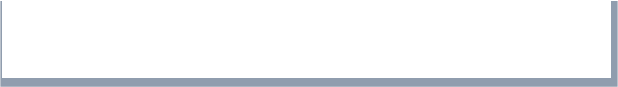 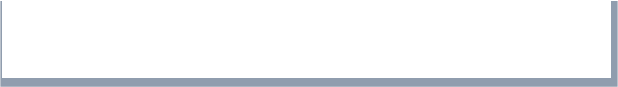 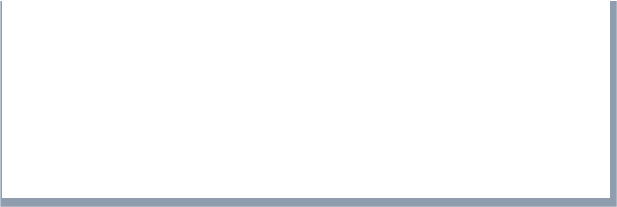 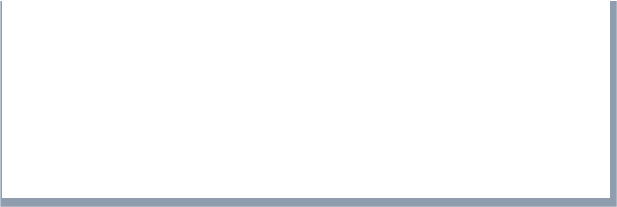 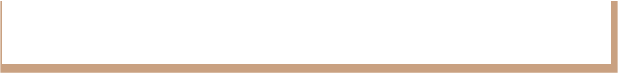 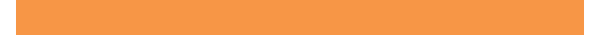 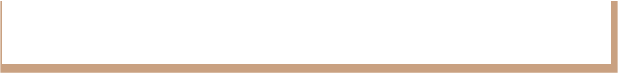 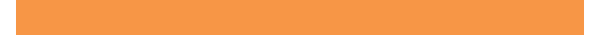 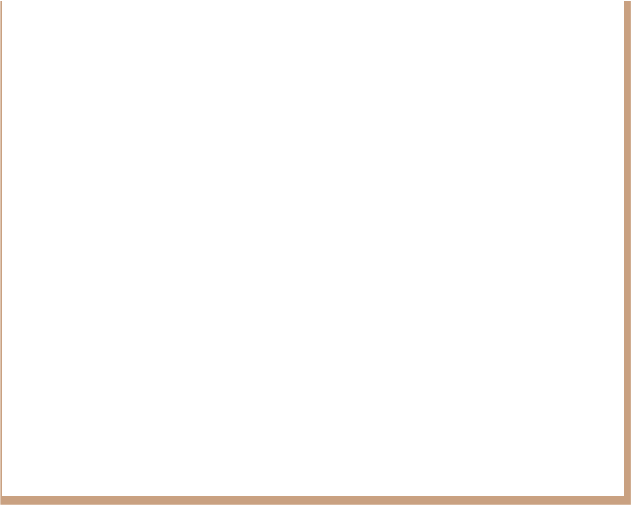 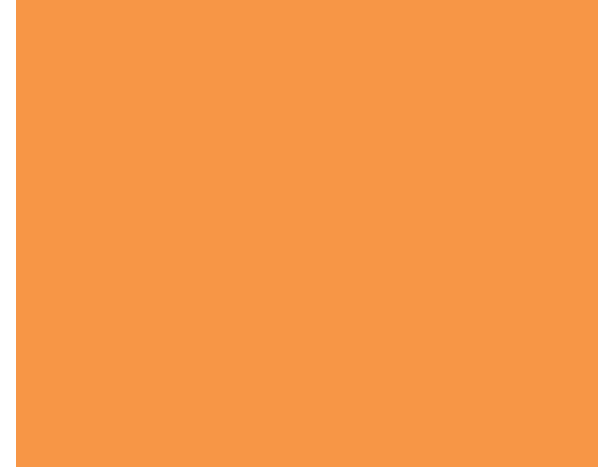 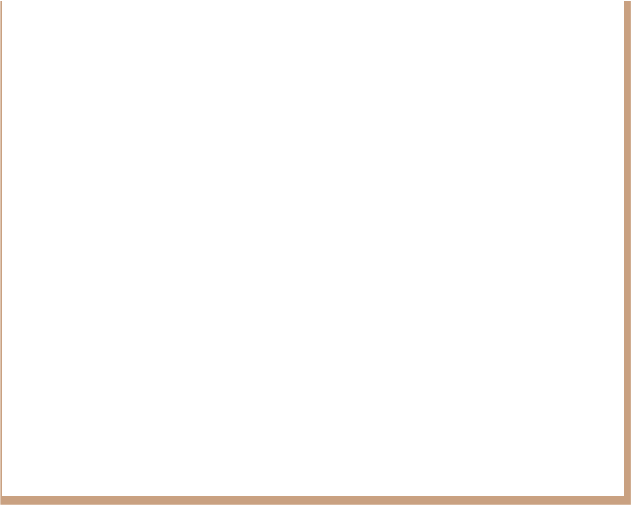 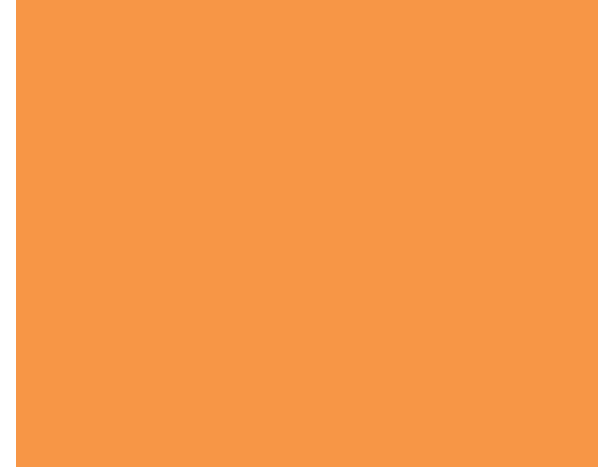 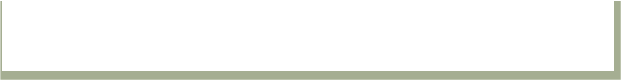 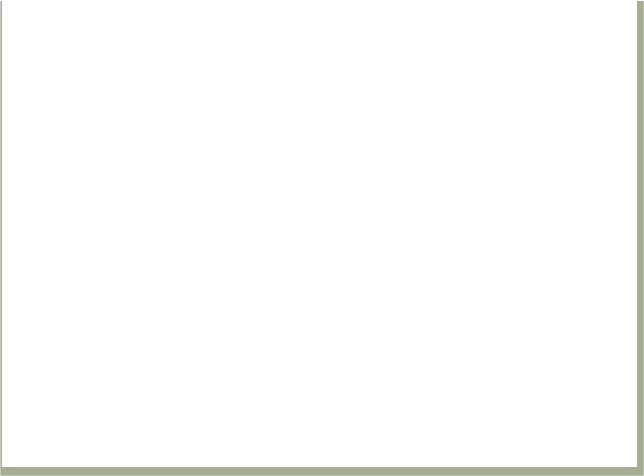 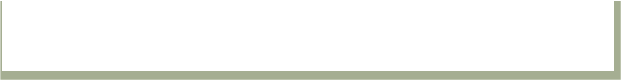 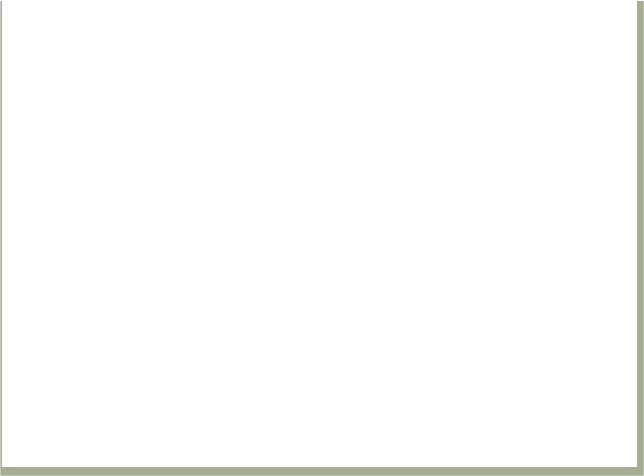 i Mobility window: a period of time reserved for student credit mobility that is embedded into the curriculum of a study programme.ii Reasons for exceptional changes to study programme abroad (choose an item number from the table below):iii Recognition: all the credits (or equivalent units) that the student has earned during the mobility and that were specified in the final version of the Learning Agreement as counting towards his/her degree (Table B and, if applicable, B2 of the official template) are recognised by the Sending Institution and count towards the student’s degree without the need to take any further courses or exams.iv ECTS Users' Guide: http://ec.europa.eu/education/ects/users-guide/index_en.htmv EGRACONS Grade Conversion Tool: https://tool.egracons.eu/Student IDStudent IDStudent IDStudentLast name(s)Last name(s)Last name(s)First name(s)First name(s)First name(s)Date of birthDate of birthNationalityNationalityGender:  [Male/Female/Undefined]Gender:  [Male/Female/Undefined]Gender:  [Male/Female/Undefined]Study cycleStudy cycleStudy cycleField of education Field of education Field of education Field of education StudentMasterMasterMaster0413041304130413Sending InstitutionNameNameNameFaculty/DepartmentFaculty/DepartmentFaculty/DepartmentErasmus code  (if applicable)Erasmus code  (if applicable)AddressAddressCountryCountryCountryContact person name; email; phoneContact person name; email; phoneContact person name; email; phoneContact person name; email; phoneContact person name; email; phoneContact person name; email; phoneContact person name; email; phoneSending InstitutionAlpen-Adria Universität KlagenfurtAlpen-Adria Universität KlagenfurtAlpen-Adria Universität KlagenfurtA  KLAGENF01A  KLAGENF01Universitätsstraße 65-67, 9020 KlagenfurtUniversitätsstraße 65-67, 9020 KlagenfurtAustriaAustriaAustriaLidija Lobnig
outgoing.exchange@aau.at
+43 463 2700 9274Lidija Lobnig
outgoing.exchange@aau.at
+43 463 2700 9274Lidija Lobnig
outgoing.exchange@aau.at
+43 463 2700 9274Lidija Lobnig
outgoing.exchange@aau.at
+43 463 2700 9274Lidija Lobnig
outgoing.exchange@aau.at
+43 463 2700 9274Lidija Lobnig
outgoing.exchange@aau.at
+43 463 2700 9274Lidija Lobnig
outgoing.exchange@aau.at
+43 463 2700 9274Receiving InstitutionNameNameNameFaculty/ DepartmentFaculty/ DepartmentFaculty/ DepartmentErasmus code (if applicable)Erasmus code (if applicable)AddressAddressCountryCountryCountryContact person name; email; phoneContact person name; email; phoneContact person name; email; phoneContact person name; email; phoneContact person name; email; phoneContact person name; email; phoneContact person name; email; phoneReceiving InstitutionBefore the mobilityBefore the mobilityBefore the mobilityBefore the mobilityBefore the mobilityBefore the mobilityBefore the mobilityBefore the mobilityBefore the mobilityBefore the mobilityBefore the mobilityBefore the mobilityBefore the mobilityBefore the mobilityBefore the mobilityBefore the mobilityBefore the mobilityBefore the mobilityBefore the mobilityStudy Programme at the Receiving Institution
Planned period of the mobility from [day/month/year] ……………. to [day/month/year] ……………
Study Programme at the Receiving Institution
Planned period of the mobility from [day/month/year] ……………. to [day/month/year] ……………
Study Programme at the Receiving Institution
Planned period of the mobility from [day/month/year] ……………. to [day/month/year] ……………
Study Programme at the Receiving Institution
Planned period of the mobility from [day/month/year] ……………. to [day/month/year] ……………
Study Programme at the Receiving Institution
Planned period of the mobility from [day/month/year] ……………. to [day/month/year] ……………
Study Programme at the Receiving Institution
Planned period of the mobility from [day/month/year] ……………. to [day/month/year] ……………
Study Programme at the Receiving Institution
Planned period of the mobility from [day/month/year] ……………. to [day/month/year] ……………
Study Programme at the Receiving Institution
Planned period of the mobility from [day/month/year] ……………. to [day/month/year] ……………
Study Programme at the Receiving Institution
Planned period of the mobility from [day/month/year] ……………. to [day/month/year] ……………
Study Programme at the Receiving Institution
Planned period of the mobility from [day/month/year] ……………. to [day/month/year] ……………
Study Programme at the Receiving Institution
Planned period of the mobility from [day/month/year] ……………. to [day/month/year] ……………
Study Programme at the Receiving Institution
Planned period of the mobility from [day/month/year] ……………. to [day/month/year] ……………
Study Programme at the Receiving Institution
Planned period of the mobility from [day/month/year] ……………. to [day/month/year] ……………
Study Programme at the Receiving Institution
Planned period of the mobility from [day/month/year] ……………. to [day/month/year] ……………
Study Programme at the Receiving Institution
Planned period of the mobility from [day/month/year] ……………. to [day/month/year] ……………
Study Programme at the Receiving Institution
Planned period of the mobility from [day/month/year] ……………. to [day/month/year] ……………
Study Programme at the Receiving Institution
Planned period of the mobility from [day/month/year] ……………. to [day/month/year] ……………
Study Programme at the Receiving Institution
Planned period of the mobility from [day/month/year] ……………. to [day/month/year] ……………
Study Programme at the Receiving Institution
Planned period of the mobility from [day/month/year] ……………. to [day/month/year] ……………
Study Programme at the Receiving Institution
Planned period of the mobility from [day/month/year] ……………. to [day/month/year] ……………
Study Programme at the Receiving Institution
Planned period of the mobility from [day/month/year] ……………. to [day/month/year] ……………
Table ABefore the mobilityTable ABefore the mobilityComponent code
(if any)Component code
(if any)Component code
(if any)Component title at the Receiving Institution
(as indicated in the course catalogue) Component title at the Receiving Institution
(as indicated in the course catalogue) Component title at the Receiving Institution
(as indicated in the course catalogue) Component title at the Receiving Institution
(as indicated in the course catalogue) Component title at the Receiving Institution
(as indicated in the course catalogue) Component title at the Receiving Institution
(as indicated in the course catalogue) Component title at the Receiving Institution
(as indicated in the course catalogue) Component title at the Receiving Institution
(as indicated in the course catalogue) Semester 
Number of ECTS credits (or equivalent) to be awarded by the Receiving Institution upon successful completionNumber of ECTS credits (or equivalent) to be awarded by the Receiving Institution upon successful completionNumber of ECTS credits (or equivalent) to be awarded by the Receiving Institution upon successful completionNumber of ECTS credits (or equivalent) to be awarded by the Receiving Institution upon successful completionNumber of ECTS credits (or equivalent) to be awarded by the Receiving Institution upon successful completionReference to Table B (Optional)Reference to Table B (Optional)a)a)b)b)Total: ……..Total: ……..Total: ……..Total: ……..Total: ……..Web link to the course catalogue at the Receiving Institution describing the learning outcomes: [web link to the relevant information]Web link to the course catalogue at the Receiving Institution describing the learning outcomes: [web link to the relevant information]Web link to the course catalogue at the Receiving Institution describing the learning outcomes: [web link to the relevant information]Web link to the course catalogue at the Receiving Institution describing the learning outcomes: [web link to the relevant information]Web link to the course catalogue at the Receiving Institution describing the learning outcomes: [web link to the relevant information]Web link to the course catalogue at the Receiving Institution describing the learning outcomes: [web link to the relevant information]Web link to the course catalogue at the Receiving Institution describing the learning outcomes: [web link to the relevant information]Web link to the course catalogue at the Receiving Institution describing the learning outcomes: [web link to the relevant information]Web link to the course catalogue at the Receiving Institution describing the learning outcomes: [web link to the relevant information]Web link to the course catalogue at the Receiving Institution describing the learning outcomes: [web link to the relevant information]Web link to the course catalogue at the Receiving Institution describing the learning outcomes: [web link to the relevant information]Web link to the course catalogue at the Receiving Institution describing the learning outcomes: [web link to the relevant information]Web link to the course catalogue at the Receiving Institution describing the learning outcomes: [web link to the relevant information]Web link to the course catalogue at the Receiving Institution describing the learning outcomes: [web link to the relevant information]Web link to the course catalogue at the Receiving Institution describing the learning outcomes: [web link to the relevant information]Web link to the course catalogue at the Receiving Institution describing the learning outcomes: [web link to the relevant information]Web link to the course catalogue at the Receiving Institution describing the learning outcomes: [web link to the relevant information]Web link to the course catalogue at the Receiving Institution describing the learning outcomes: [web link to the relevant information]Web link to the course catalogue at the Receiving Institution describing the learning outcomes: [web link to the relevant information]Web link to the course catalogue at the Receiving Institution describing the learning outcomes: [web link to the relevant information]Web link to the course catalogue at the Receiving Institution describing the learning outcomes: [web link to the relevant information]The level of language competence  in ________ [indicate here the main language of instruction] that the student already has or agrees to acquire by the start of the study period is: A1      A2      B1       B2      C1      C2      Native speaker The level of language competence  in ________ [indicate here the main language of instruction] that the student already has or agrees to acquire by the start of the study period is: A1      A2      B1       B2      C1      C2      Native speaker The level of language competence  in ________ [indicate here the main language of instruction] that the student already has or agrees to acquire by the start of the study period is: A1      A2      B1       B2      C1      C2      Native speaker The level of language competence  in ________ [indicate here the main language of instruction] that the student already has or agrees to acquire by the start of the study period is: A1      A2      B1       B2      C1      C2      Native speaker The level of language competence  in ________ [indicate here the main language of instruction] that the student already has or agrees to acquire by the start of the study period is: A1      A2      B1       B2      C1      C2      Native speaker The level of language competence  in ________ [indicate here the main language of instruction] that the student already has or agrees to acquire by the start of the study period is: A1      A2      B1       B2      C1      C2      Native speaker The level of language competence  in ________ [indicate here the main language of instruction] that the student already has or agrees to acquire by the start of the study period is: A1      A2      B1       B2      C1      C2      Native speaker The level of language competence  in ________ [indicate here the main language of instruction] that the student already has or agrees to acquire by the start of the study period is: A1      A2      B1       B2      C1      C2      Native speaker The level of language competence  in ________ [indicate here the main language of instruction] that the student already has or agrees to acquire by the start of the study period is: A1      A2      B1       B2      C1      C2      Native speaker The level of language competence  in ________ [indicate here the main language of instruction] that the student already has or agrees to acquire by the start of the study period is: A1      A2      B1       B2      C1      C2      Native speaker The level of language competence  in ________ [indicate here the main language of instruction] that the student already has or agrees to acquire by the start of the study period is: A1      A2      B1       B2      C1      C2      Native speaker The level of language competence  in ________ [indicate here the main language of instruction] that the student already has or agrees to acquire by the start of the study period is: A1      A2      B1       B2      C1      C2      Native speaker The level of language competence  in ________ [indicate here the main language of instruction] that the student already has or agrees to acquire by the start of the study period is: A1      A2      B1       B2      C1      C2      Native speaker The level of language competence  in ________ [indicate here the main language of instruction] that the student already has or agrees to acquire by the start of the study period is: A1      A2      B1       B2      C1      C2      Native speaker The level of language competence  in ________ [indicate here the main language of instruction] that the student already has or agrees to acquire by the start of the study period is: A1      A2      B1       B2      C1      C2      Native speaker The level of language competence  in ________ [indicate here the main language of instruction] that the student already has or agrees to acquire by the start of the study period is: A1      A2      B1       B2      C1      C2      Native speaker The level of language competence  in ________ [indicate here the main language of instruction] that the student already has or agrees to acquire by the start of the study period is: A1      A2      B1       B2      C1      C2      Native speaker The level of language competence  in ________ [indicate here the main language of instruction] that the student already has or agrees to acquire by the start of the study period is: A1      A2      B1       B2      C1      C2      Native speaker The level of language competence  in ________ [indicate here the main language of instruction] that the student already has or agrees to acquire by the start of the study period is: A1      A2      B1       B2      C1      C2      Native speaker Recognition at the Sending InstitutionRecognition at the Sending InstitutionRecognition at the Sending InstitutionRecognition at the Sending InstitutionRecognition at the Sending InstitutionRecognition at the Sending InstitutionTable BBefore the mobilityComponent code (if any)Component title at the Sending Institution
(as indicated in the course catalogue) Semester 
Number of ECTS credits (or equivalent) to be recognised by the Sending InstitutionReference to Table A (Optional)Reference to Table A (Optional)Elective Subjects II: Advanced Cultural Skills6a)a)Elective Subjects III: Advances in International Management12b)b)Free options9Total: 27 Provisions applying if the student does not complete successfully some educational components:[web link to the relevant information]Provisions applying if the student does not complete successfully some educational components:[web link to the relevant information]Provisions applying if the student does not complete successfully some educational components:[web link to the relevant information]Provisions applying if the student does not complete successfully some educational components:[web link to the relevant information]Provisions applying if the student does not complete successfully some educational components:[web link to the relevant information]Provisions applying if the student does not complete successfully some educational components:[web link to the relevant information]Commitment By signing this document, the student, the Sending Institution and the Receiving Institution confirm that they approve the Learning Agreement and that they will comply with all the arrangements agreed by all parties. Sending and Receiving Institutions undertake to apply all the principles of the Erasmus Charter for Higher Education relating to mobility for studies (or the principles agreed in the Inter-Institutional Agreement for institutions located in Partner Countries). The Beneficiary Institution and the student should also commit to what is set out in the Erasmus+ grant agreement. The Receiving Institution confirms that the educational components listed in Table A are in line with its course catalogue and should be available to the student. The Sending Institution commits to recognise all the credits or equivalent units gained at the Receiving Institution for the successfully completed educational components and to count them towards the student's degree as described in Table B. Any exceptions to this rule are documented in an annex of this Learning Agreement and agreed by all parties. The student and the Receiving Institution will communicate to the Sending Institution any problems or changes regarding the study programme, responsible persons and/or study period.Commitment By signing this document, the student, the Sending Institution and the Receiving Institution confirm that they approve the Learning Agreement and that they will comply with all the arrangements agreed by all parties. Sending and Receiving Institutions undertake to apply all the principles of the Erasmus Charter for Higher Education relating to mobility for studies (or the principles agreed in the Inter-Institutional Agreement for institutions located in Partner Countries). The Beneficiary Institution and the student should also commit to what is set out in the Erasmus+ grant agreement. The Receiving Institution confirms that the educational components listed in Table A are in line with its course catalogue and should be available to the student. The Sending Institution commits to recognise all the credits or equivalent units gained at the Receiving Institution for the successfully completed educational components and to count them towards the student's degree as described in Table B. Any exceptions to this rule are documented in an annex of this Learning Agreement and agreed by all parties. The student and the Receiving Institution will communicate to the Sending Institution any problems or changes regarding the study programme, responsible persons and/or study period.Commitment By signing this document, the student, the Sending Institution and the Receiving Institution confirm that they approve the Learning Agreement and that they will comply with all the arrangements agreed by all parties. Sending and Receiving Institutions undertake to apply all the principles of the Erasmus Charter for Higher Education relating to mobility for studies (or the principles agreed in the Inter-Institutional Agreement for institutions located in Partner Countries). The Beneficiary Institution and the student should also commit to what is set out in the Erasmus+ grant agreement. The Receiving Institution confirms that the educational components listed in Table A are in line with its course catalogue and should be available to the student. The Sending Institution commits to recognise all the credits or equivalent units gained at the Receiving Institution for the successfully completed educational components and to count them towards the student's degree as described in Table B. Any exceptions to this rule are documented in an annex of this Learning Agreement and agreed by all parties. The student and the Receiving Institution will communicate to the Sending Institution any problems or changes regarding the study programme, responsible persons and/or study period.Commitment By signing this document, the student, the Sending Institution and the Receiving Institution confirm that they approve the Learning Agreement and that they will comply with all the arrangements agreed by all parties. Sending and Receiving Institutions undertake to apply all the principles of the Erasmus Charter for Higher Education relating to mobility for studies (or the principles agreed in the Inter-Institutional Agreement for institutions located in Partner Countries). The Beneficiary Institution and the student should also commit to what is set out in the Erasmus+ grant agreement. The Receiving Institution confirms that the educational components listed in Table A are in line with its course catalogue and should be available to the student. The Sending Institution commits to recognise all the credits or equivalent units gained at the Receiving Institution for the successfully completed educational components and to count them towards the student's degree as described in Table B. Any exceptions to this rule are documented in an annex of this Learning Agreement and agreed by all parties. The student and the Receiving Institution will communicate to the Sending Institution any problems or changes regarding the study programme, responsible persons and/or study period.Commitment By signing this document, the student, the Sending Institution and the Receiving Institution confirm that they approve the Learning Agreement and that they will comply with all the arrangements agreed by all parties. Sending and Receiving Institutions undertake to apply all the principles of the Erasmus Charter for Higher Education relating to mobility for studies (or the principles agreed in the Inter-Institutional Agreement for institutions located in Partner Countries). The Beneficiary Institution and the student should also commit to what is set out in the Erasmus+ grant agreement. The Receiving Institution confirms that the educational components listed in Table A are in line with its course catalogue and should be available to the student. The Sending Institution commits to recognise all the credits or equivalent units gained at the Receiving Institution for the successfully completed educational components and to count them towards the student's degree as described in Table B. Any exceptions to this rule are documented in an annex of this Learning Agreement and agreed by all parties. The student and the Receiving Institution will communicate to the Sending Institution any problems or changes regarding the study programme, responsible persons and/or study period.Commitment By signing this document, the student, the Sending Institution and the Receiving Institution confirm that they approve the Learning Agreement and that they will comply with all the arrangements agreed by all parties. Sending and Receiving Institutions undertake to apply all the principles of the Erasmus Charter for Higher Education relating to mobility for studies (or the principles agreed in the Inter-Institutional Agreement for institutions located in Partner Countries). The Beneficiary Institution and the student should also commit to what is set out in the Erasmus+ grant agreement. The Receiving Institution confirms that the educational components listed in Table A are in line with its course catalogue and should be available to the student. The Sending Institution commits to recognise all the credits or equivalent units gained at the Receiving Institution for the successfully completed educational components and to count them towards the student's degree as described in Table B. Any exceptions to this rule are documented in an annex of this Learning Agreement and agreed by all parties. The student and the Receiving Institution will communicate to the Sending Institution any problems or changes regarding the study programme, responsible persons and/or study period.CommitmentNameEmailPositionDateSignatureStudentStudentResponsible person at the Sending InstitutionUniv.-Prof. Dr. Ralf TerlutterRalf.Terlutter@aau.atStudy Program Director Master International ManagementResponsible person at the Receiving InstitutionExceptional changes to Table A(to be approved by e-mail or signature by the student, the responsible person in the Sending Institution and the responsible person in the Receiving Institution)Exceptional changes to Table A(to be approved by e-mail or signature by the student, the responsible person in the Sending Institution and the responsible person in the Receiving Institution)Exceptional changes to Table A(to be approved by e-mail or signature by the student, the responsible person in the Sending Institution and the responsible person in the Receiving Institution)Exceptional changes to Table A(to be approved by e-mail or signature by the student, the responsible person in the Sending Institution and the responsible person in the Receiving Institution)Exceptional changes to Table A(to be approved by e-mail or signature by the student, the responsible person in the Sending Institution and the responsible person in the Receiving Institution)Exceptional changes to Table A(to be approved by e-mail or signature by the student, the responsible person in the Sending Institution and the responsible person in the Receiving Institution)Table A2During the mobilityComponent code 
(if any)Component title at the Receiving Institution
(as indicated in the course catalogue) Deleted component
[tick if applicable]Added component
[tick if applicable]Reason for changeNumber of ECTS  credits (or equivalent)Exceptional changes to Table B (if applicable)(to be approved by e-mail or signature by the student and the responsible person in the Sending Institution)Exceptional changes to Table B (if applicable)(to be approved by e-mail or signature by the student and the responsible person in the Sending Institution)Exceptional changes to Table B (if applicable)(to be approved by e-mail or signature by the student and the responsible person in the Sending Institution)Exceptional changes to Table B (if applicable)(to be approved by e-mail or signature by the student and the responsible person in the Sending Institution)Exceptional changes to Table B (if applicable)(to be approved by e-mail or signature by the student and the responsible person in the Sending Institution)Table B2During the mobilityComponent code 
(if any)Component title at the Sending Institution
(as indicated in the course catalogue) Deleted component
[tick if applicable]Added component
[tick if applicable]Number of ECTS credits (or equivalent)Transcript of Records at the Receiving Institution Start and end dates of the study period: from [day/month/year] ……………. to [day/month/year] …………….Transcript of Records at the Receiving Institution Start and end dates of the study period: from [day/month/year] ……………. to [day/month/year] …………….Transcript of Records at the Receiving Institution Start and end dates of the study period: from [day/month/year] ……………. to [day/month/year] …………….Transcript of Records at the Receiving Institution Start and end dates of the study period: from [day/month/year] ……………. to [day/month/year] …………….Transcript of Records at the Receiving Institution Start and end dates of the study period: from [day/month/year] ……………. to [day/month/year] …………….Transcript of Records at the Receiving Institution Start and end dates of the study period: from [day/month/year] ……………. to [day/month/year] …………….Transcript of Records at the Receiving Institution Start and end dates of the study period: from [day/month/year] ……………. to [day/month/year] …………….Transcript of Records at the Receiving Institution Start and end dates of the study period: from [day/month/year] ……………. to [day/month/year] …………….Transcript of Records at the Receiving Institution Start and end dates of the study period: from [day/month/year] ……………. to [day/month/year] …………….Transcript of Records at the Receiving Institution Start and end dates of the study period: from [day/month/year] ……………. to [day/month/year] …………….Transcript of Records at the Receiving Institution Start and end dates of the study period: from [day/month/year] ……………. to [day/month/year] …………….Transcript of Records at the Receiving Institution Start and end dates of the study period: from [day/month/year] ……………. to [day/month/year] …………….Transcript of Records at the Receiving Institution Start and end dates of the study period: from [day/month/year] ……………. to [day/month/year] …………….Transcript of Records at the Receiving Institution Start and end dates of the study period: from [day/month/year] ……………. to [day/month/year] …………….Table CAfter the mobilityComponent code 
(if any)Component title at the Receiving Institution (as indicated in the course catalogue) Component title at the Receiving Institution (as indicated in the course catalogue) Component title at the Receiving Institution (as indicated in the course catalogue) Component title at the Receiving Institution (as indicated in the course catalogue) Was the component successfully completed by the student? [Yes/No]Was the component successfully completed by the student? [Yes/No]Was the component successfully completed by the student? [Yes/No]Was the component successfully completed by the student? [Yes/No]Number of ECTS credits 
(or equivalent)Number of ECTS credits 
(or equivalent)Grades received at the Receiving InstitutionGrades received at the Receiving InstitutionGrades received at the Receiving InstitutionTable CAfter the mobilityTable CAfter the mobilityTable CAfter the mobilityTable CAfter the mobilityTable CAfter the mobilityTable CAfter the mobilityTotal: …Total: …Transcript of Records and Recognition at the Sending InstitutionStart and end dates of the study period: from [day/month/year] ……………. to [day/month/year] …………….Transcript of Records and Recognition at the Sending InstitutionStart and end dates of the study period: from [day/month/year] ……………. to [day/month/year] …………….Transcript of Records and Recognition at the Sending InstitutionStart and end dates of the study period: from [day/month/year] ……………. to [day/month/year] …………….Transcript of Records and Recognition at the Sending InstitutionStart and end dates of the study period: from [day/month/year] ……………. to [day/month/year] …………….Transcript of Records and Recognition at the Sending InstitutionStart and end dates of the study period: from [day/month/year] ……………. to [day/month/year] …………….Transcript of Records and Recognition at the Sending InstitutionStart and end dates of the study period: from [day/month/year] ……………. to [day/month/year] …………….Transcript of Records and Recognition at the Sending InstitutionStart and end dates of the study period: from [day/month/year] ……………. to [day/month/year] …………….Transcript of Records and Recognition at the Sending InstitutionStart and end dates of the study period: from [day/month/year] ……………. to [day/month/year] …………….Transcript of Records and Recognition at the Sending InstitutionStart and end dates of the study period: from [day/month/year] ……………. to [day/month/year] …………….Transcript of Records and Recognition at the Sending InstitutionStart and end dates of the study period: from [day/month/year] ……………. to [day/month/year] …………….Transcript of Records and Recognition at the Sending InstitutionStart and end dates of the study period: from [day/month/year] ……………. to [day/month/year] …………….Transcript of Records and Recognition at the Sending InstitutionStart and end dates of the study period: from [day/month/year] ……………. to [day/month/year] …………….Transcript of Records and Recognition at the Sending InstitutionStart and end dates of the study period: from [day/month/year] ……………. to [day/month/year] …………….Transcript of Records and Recognition at the Sending InstitutionStart and end dates of the study period: from [day/month/year] ……………. to [day/month/year] …………….Table DAfter the mobilityComponent code 
(if any)Title of recognised component at the Sending Institution (as indicated in the course catalogue) Title of recognised component at the Sending Institution (as indicated in the course catalogue) Title of recognised component at the Sending Institution (as indicated in the course catalogue) Title of recognised component at the Sending Institution (as indicated in the course catalogue) Title of recognised component at the Sending Institution (as indicated in the course catalogue) Title of recognised component at the Sending Institution (as indicated in the course catalogue) Number of ECTS credits (or equivalent)  recognisedNumber of ECTS credits (or equivalent)  recognisedNumber of ECTS credits (or equivalent)  recognisedGrades registered at the Sending Institution 
(if applicable)Grades registered at the Sending Institution 
(if applicable)Grades registered at the Sending Institution 
(if applicable)Grades registered at the Sending Institution 
(if applicable)Table DAfter the mobilityTable DAfter the mobilityTable DAfter the mobilityTable DAfter the mobilityTable DAfter the mobilityTable DAfter the mobilityTotal: …Total: …Total: …Antrag der/des Studierenden:Antrag der/des Studierenden:Ich (Name und Daten siehe Seite 1 des Learning Agreements „Student“) beantrage gemäß 
§ 78 Universitätsgesetz 2002 die Feststellung der Gleichwertigkeit der in „Table A (Study Programme at the Receiving Institution)” des Learning Agreement Student Mobility for Studies angeführten Lehrveranstaltungen/Prüfungen mit jenen gemäß Studienplan an der Heimathochschule.Ich (Name und Daten siehe Seite 1 des Learning Agreements „Student“) beantrage gemäß 
§ 78 Universitätsgesetz 2002 die Feststellung der Gleichwertigkeit der in „Table A (Study Programme at the Receiving Institution)” des Learning Agreement Student Mobility for Studies angeführten Lehrveranstaltungen/Prüfungen mit jenen gemäß Studienplan an der Heimathochschule.Ich (Name und Daten siehe Seite 1 des Learning Agreements „Student“) beantrage gemäß 
§ 78 Universitätsgesetz 2002 die Feststellung der Gleichwertigkeit der in „Table A (Study Programme at the Receiving Institution)” des Learning Agreement Student Mobility for Studies angeführten Lehrveranstaltungen/Prüfungen mit jenen gemäß Studienplan an der Heimathochschule._____________________________________________________________________________________________________DatumUnterschrift der/des StudierendenUnterschrift der/des StudierendenBESCHEID DES FÜR ANERKENNUNGSFRAGEN ZUSTÄNDIGEN ORGANS ÜBER DIE FESTSTELLUNG DER GLEICHWERTIGKEIT VON PRÜFUNGENBESCHEID DES FÜR ANERKENNUNGSFRAGEN ZUSTÄNDIGEN ORGANS ÜBER DIE FESTSTELLUNG DER GLEICHWERTIGKEIT VON PRÜFUNGENBESCHEID DES FÜR ANERKENNUNGSFRAGEN ZUSTÄNDIGEN ORGANS ÜBER DIE FESTSTELLUNG DER GLEICHWERTIGKEIT VON PRÜFUNGENDas Learning Agreement ist integraler Bestandteil dieses BescheidesDas Learning Agreement ist integraler Bestandteil dieses BescheidesDas Learning Agreement ist integraler Bestandteil dieses BescheidesAusstellende Institution: siehe Seite 1 des Learning Agreements „Sending Institution“.Ausstellende Institution: siehe Seite 1 des Learning Agreements „Sending Institution“.Ausstellende Institution: siehe Seite 1 des Learning Agreements „Sending Institution“.Die Gleichwertigkeit der von Herrn/Frau …………………………………………………..…………… 
an der Gastinstitution (Daten siehe Seite 1) zu erbringenden Studienleistungen wird gemäß „Table B: Recognition at the Sending Institution“ (basierend auf „Table A: Study Programme at the Receiving Institution“) des Learning Agreement Student Mobility for Studies gemäß § 78 Abs 5 Universitätsgesetz 2002 (BGBl. I Nr. 120/2002) festgestellt.Die Gleichwertigkeit der von Herrn/Frau …………………………………………………..…………… 
an der Gastinstitution (Daten siehe Seite 1) zu erbringenden Studienleistungen wird gemäß „Table B: Recognition at the Sending Institution“ (basierend auf „Table A: Study Programme at the Receiving Institution“) des Learning Agreement Student Mobility for Studies gemäß § 78 Abs 5 Universitätsgesetz 2002 (BGBl. I Nr. 120/2002) festgestellt.Die Gleichwertigkeit der von Herrn/Frau …………………………………………………..…………… 
an der Gastinstitution (Daten siehe Seite 1) zu erbringenden Studienleistungen wird gemäß „Table B: Recognition at the Sending Institution“ (basierend auf „Table A: Study Programme at the Receiving Institution“) des Learning Agreement Student Mobility for Studies gemäß § 78 Abs 5 Universitätsgesetz 2002 (BGBl. I Nr. 120/2002) festgestellt.BEGRÜNDUNGBEGRÜNDUNGBEGRÜNDUNGDem Antrag wird vollinhaltlich stattgegeben, daher war spruchgemäß zu entscheiden (§ 58 Abs. 2 AVG). 
(Eine Begründung ist erforderlich, sofern dem Antrag nicht vollinhaltlich stattgegeben wird)Dem Antrag wird vollinhaltlich stattgegeben, daher war spruchgemäß zu entscheiden (§ 58 Abs. 2 AVG). 
(Eine Begründung ist erforderlich, sofern dem Antrag nicht vollinhaltlich stattgegeben wird)Dem Antrag wird vollinhaltlich stattgegeben, daher war spruchgemäß zu entscheiden (§ 58 Abs. 2 AVG). 
(Eine Begründung ist erforderlich, sofern dem Antrag nicht vollinhaltlich stattgegeben wird)RECHTSMITTELBELEHRUNGRECHTSMITTELBELEHRUNGRECHTSMITTELBELEHRUNGGegen diesen Bescheid ist das Rechtsmittel der Beschwerde an das Bundesverwaltungsgericht zulässig. Die Beschwerde ist innerhalb von vier Wochen nach Zustellung des Bescheides schriftlich, telegrafisch oder per Fax bei dem für die studienrechtlichen Angelegenheiten zuständigen Organ einzubringen. Die Beschwerde muss den Bescheid bezeichnen, gegen den sie sich richtet, und hat einen begründeten Beschwerdeantrag zu enthalten.Gegen diesen Bescheid ist das Rechtsmittel der Beschwerde an das Bundesverwaltungsgericht zulässig. Die Beschwerde ist innerhalb von vier Wochen nach Zustellung des Bescheides schriftlich, telegrafisch oder per Fax bei dem für die studienrechtlichen Angelegenheiten zuständigen Organ einzubringen. Die Beschwerde muss den Bescheid bezeichnen, gegen den sie sich richtet, und hat einen begründeten Beschwerdeantrag zu enthalten.Gegen diesen Bescheid ist das Rechtsmittel der Beschwerde an das Bundesverwaltungsgericht zulässig. Die Beschwerde ist innerhalb von vier Wochen nach Zustellung des Bescheides schriftlich, telegrafisch oder per Fax bei dem für die studienrechtlichen Angelegenheiten zuständigen Organ einzubringen. Die Beschwerde muss den Bescheid bezeichnen, gegen den sie sich richtet, und hat einen begründeten Beschwerdeantrag zu enthalten.__________________Univ.-Prof. Dr. Ralf Terlutter_________________________________________________________________DatumName des studienrechtlichen OrgansUnterschrift des studienrechtlichen OrgansBESTÄTIGUNG DER BETREUERIN ODER DES BETREUERS DER DIPLOMARBEIT, DER BACHELOR- ODER MASTERARBEIT SOWIE DER DISSERTATION BESTÄTIGUNG DER BETREUERIN ODER DES BETREUERS DER DIPLOMARBEIT, DER BACHELOR- ODER MASTERARBEIT SOWIE DER DISSERTATION BESTÄTIGUNG DER BETREUERIN ODER DES BETREUERS DER DIPLOMARBEIT, DER BACHELOR- ODER MASTERARBEIT SOWIE DER DISSERTATION Ich bestätige, dass der Erasmus-Studienaufenthalt von Herrn/Frau …….......................................................... an der Gastinstitution (Daten siehe Seite 1 des Learning Agreements „Receiving Institution“) der Abfassung der Diplomarbeit / Masterarbeit / Dissertation / Abschlussarbeit zum Bachelor (nichtzutreffendes bitte streichen) mit dem Titel

…………………………………………………………………………………………………………………………………………………………………………………………………… dient.Ich bestätige, dass der Erasmus-Studienaufenthalt von Herrn/Frau …….......................................................... an der Gastinstitution (Daten siehe Seite 1 des Learning Agreements „Receiving Institution“) der Abfassung der Diplomarbeit / Masterarbeit / Dissertation / Abschlussarbeit zum Bachelor (nichtzutreffendes bitte streichen) mit dem Titel

…………………………………………………………………………………………………………………………………………………………………………………………………… dient.Ich bestätige, dass der Erasmus-Studienaufenthalt von Herrn/Frau …….......................................................... an der Gastinstitution (Daten siehe Seite 1 des Learning Agreements „Receiving Institution“) der Abfassung der Diplomarbeit / Masterarbeit / Dissertation / Abschlussarbeit zum Bachelor (nichtzutreffendes bitte streichen) mit dem Titel

…………………………………………………………………………………………………………………………………………………………………………………………………… dient.__________________________________________________________________________________________DatumName der Betreuerin/des BetreuersUnterschrift der Betreuerin/ des BetreuersBESTÄTIGUNG DER BETREUERIN ODER DES BETREUERS DER DIPLOMARBEIT, DER BACHELOR- ODER MASTERARBEIT SOWIE DER DISSERTATIONBESTÄTIGUNG DER BETREUERIN ODER DES BETREUERS DER DIPLOMARBEIT, DER BACHELOR- ODER MASTERARBEIT SOWIE DER DISSERTATIONBESTÄTIGUNG DER BETREUERIN ODER DES BETREUERS DER DIPLOMARBEIT, DER BACHELOR- ODER MASTERARBEIT SOWIE DER DISSERTATIONIch bestätige, dass Herr/Frau ................................................................. im Rahmen des Erasmus-Auslandsaufenthaltes erfolgreich an der Abfassung der Diplomarbeit / Masterarbeit / Dissertation / Abschlussarbeit zum Bachelor  (nicht-zutreffendes bitte streichen) mit dem Titel …………………………………………………………………………………………………………………………………………………….. gearbeitet hat.Ich bestätige, dass Herr/Frau ................................................................. im Rahmen des Erasmus-Auslandsaufenthaltes erfolgreich an der Abfassung der Diplomarbeit / Masterarbeit / Dissertation / Abschlussarbeit zum Bachelor  (nicht-zutreffendes bitte streichen) mit dem Titel …………………………………………………………………………………………………………………………………………………….. gearbeitet hat.Ich bestätige, dass Herr/Frau ................................................................. im Rahmen des Erasmus-Auslandsaufenthaltes erfolgreich an der Abfassung der Diplomarbeit / Masterarbeit / Dissertation / Abschlussarbeit zum Bachelor  (nicht-zutreffendes bitte streichen) mit dem Titel …………………………………………………………………………………………………………………………………………………….. gearbeitet hat.___________________________________________________________________________________________DatumName der Betreuerin/des BetreuersUnterschrift der Betreuerin/ des BetreuersRecognition at the Sending InstitutionRecognition at the Sending InstitutionRecognition at the Sending InstitutionRecognition at the Sending InstitutionRecognition at the Sending InstitutionTable B Before the mobilityComponent co(if any)Component title at the Sending Institution(as indicated in the course catalogue)SemesterNumber of ECTS credits (or equivalent) to be recognisedthe Sending InstitutionTable B Before the mobilityCourse X…10Table B Before the mobilityModule Y…10Table B Before the mobilityLaboratory Work…10Table B Before the mobilityThesis research/Doctoral work10 or "Not applicable"Table B Before the mobilityTotal: 40 (or 30 if not applicable for Thesis research)Recognition at the Sending InstitutionRecognition at the Sending InstitutionRecognition at the Sending InstitutionRecognition at the Sending InstitutionRecognition at the Sending InstitutionTable B Before the mobilityComponent co(if any)Component title at the Sending Institution(as indicated in the course catalogue)SemesterNumber of ECTS credits (or equivalent) to be recognised the Sending InstitutionTable B Before the mobilityMobility window…Total: 30Exceptional changes to Table A(to be approved by e-mail or signature by the student, the responsible person in the Sending Institution and the responsible person in the Receiving InstitutioExceptional changes to Table A(to be approved by e-mail or signature by the student, the responsible person in the Sending Institution and the responsible person in the Receiving InstitutioExceptional changes to Table A(to be approved by e-mail or signature by the student, the responsible person in the Sending Institution and the responsible person in the Receiving InstitutioExceptional changes to Table A(to be approved by e-mail or signature by the student, the responsible person in the Sending Institution and the responsible person in the Receiving InstitutioExceptional changes to Table A(to be approved by e-mail or signature by the student, the responsible person in the Sending Institution and the responsible person in the Receiving InstitutioExceptional changes to Table A(to be approved by e-mail or signature by the student, the responsible person in the Sending Institution and the responsible person in the Receiving InstitutioExceptional changes to Table A(to be approved by e-mail or signature by the student, the responsible person in the Sending Institution and the responsible person in the Receiving InstitutioTable A2 During the mobilityComponent code(if any)Component title at the Receiving Institution (as indicated in the course catalogue)Deleted component [tick ifapplicable]Added component [tick ifapplicable]Reason for changeiiNumber of ECTS credits (or equivalent)Table A2 During the mobilityXXX☒☐Choose an item.5Table A2 During the mobilityYYY☐☒Choose an item.8Changes of the Responsible person(s)NameEmailPositionNew Responsible person at the Sending InstitutionNew Responsible person at the Receiving InstitutionReasons for deleting a componentReason for adding a component1. Previously selected educational component is not available at theReceiving Institution5. Substituting a deleted component2. Component is in a different language than previously specified in thecourse catalogue6. Extending the mobility period3. Timetable conflict7. Other (please specify)4. Other (please specify)